1) Name of Seminar: Orientation for all grantees from Phase 1 of SSIP 2.02) Date of seminar: 20/03/20233) Time: 4pm4) Name of Expert: Dr. Mrunal Chaudhari, Assistant Professor,     Mechanical Engineering Department, L. D. College of Engineering     Prof. Mihir R. Vasavada, Assistant Professor, Electrical Engineering,                                                                          L. D. Collge of Engineering 5) Name of Coordinator: Dr. Mrunal Chaudhari6) Designation of Coordinator: Assistant Professor, Mechanical Engg. Dept. L. D. College of Engg. 7) Email ID: mrunalkumarc@gmail.com 8) Mobile No:97257831709) Number of Participants: 12010) Registration Link: ----11) Expert contact No.: 9725783170, 999896884212) Expert email ID: mrunalkumarc@gmail.com, mihir75@ldce.ac.in13) Expert’s Designation and college name:  Assistant Professor, L. D. College of Engg.14)  Photo graphs of Seminar: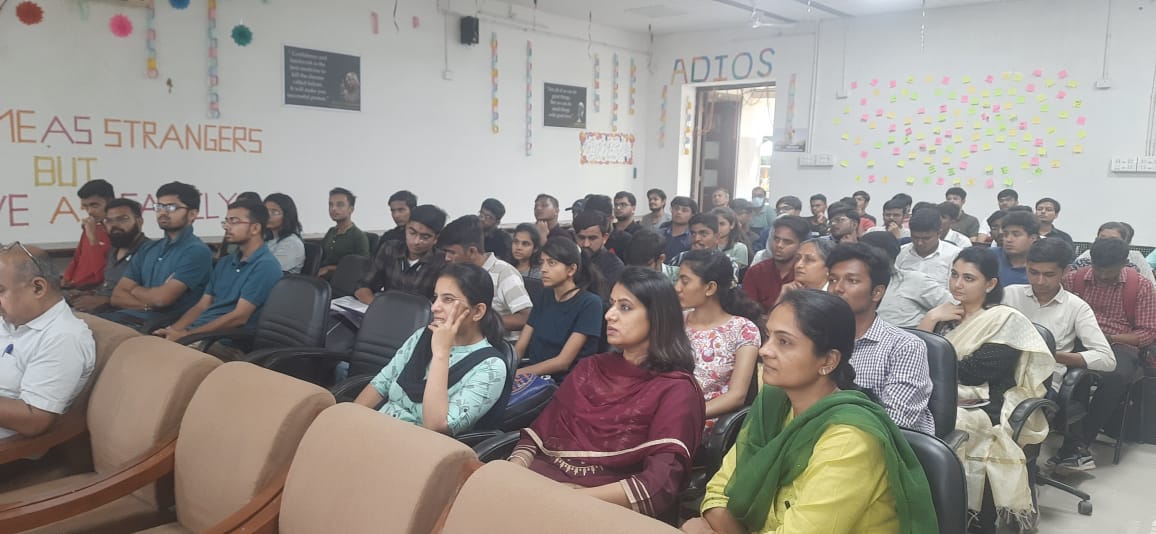 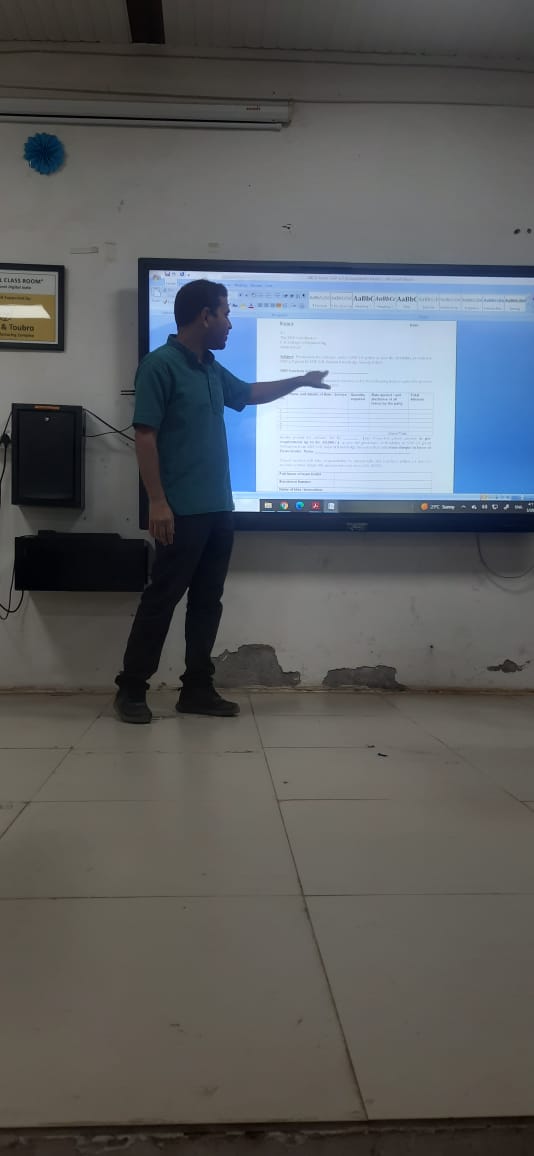 